 7.  Важливо відзначити кожного персонально. Якщо знайдуться сили, кожному сказати добре слово та прислати персональний смайлик, зробіть це, таким чином Ви підбадьорите учня.8.Важливо пам’ятати, для батьків це також важко. Вони зараз опановують невластиву для них професію. І вони відчувають таку ж надмірну напругу - неможливість впоратися з новою ситуацією та новими компетенціями. Буде коректно, якщо Ви спитає батьків, чим Ви  можете  допомогти. Це запитання, яке сигналізує про готовність до контакту. 9. І, нарешті, потурбуйтесь, щоб самим не вигоріти. Ми увійшли в цей карантин уже вигорівшими. Ми не знаємо, наскільки це затягнеться. І тому вмикаємо турботу про себе також.10. Намагаюсь зберігати спокій, бадьорість, транслювати це дітям, бо впевнений спокійний вчитель — це велика частина успішного дистанційного навчання.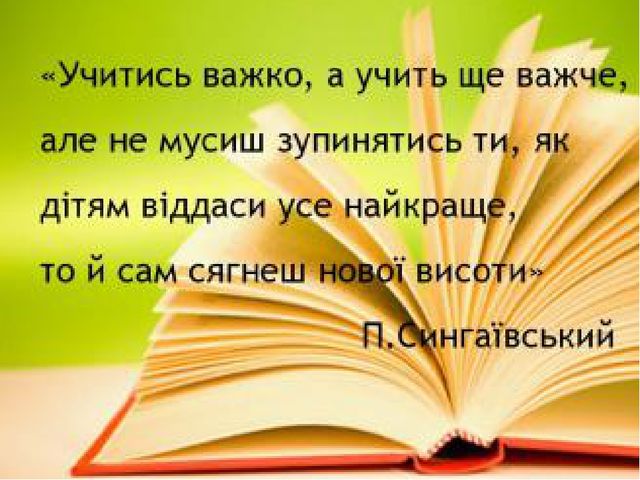   Дунаєвецька ЗОШ І-ІІІ ст. №3Як успішно взаємодіяти з дітьми за допомогою дистанційного навчання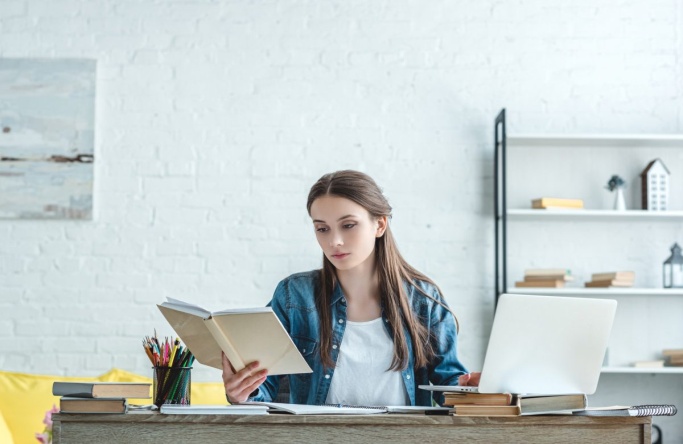 Робота вчителя і без карантинного режиму була достатньо складною — спробуй зайти до класної кімнати, вгомонити тридцятеро дітей, вкласти їм до голів усе, що передбачила шкільна програма, а до того ж зробити це цікаво — так, щоби їм це ще і сподобалося. А тепер давайте вийдемо на новий рівень: умови всі ті самі, мінус класна кімната, плюс екран комп’ютера.Пропонуємо Вам декілька порад як взаємодіяти з учнями в нових умовах:1. Якщо Ви занепокоєні незвичною працею в онлайн-режимі, ви можете відверто сказати дітям, що це для Вас новий досвід і Ви трохи збентежені роботою в онлайн. Це нормально – сказати дітям будь-якого віку, що ви це робите вперше і вам дещо ніяково.На цьому досвіді дитина вчиться у Вас.2. Бачити і чути вчителя – це те, чого потребують діти в будь-якому віці. Також чудово, якщо Ви будете готувати презентації на 7-10 хвилин, тому що в сучасних дітей провідний канал сприйняття інформації – візуальний. 3. Ви не повинні втрачати зв’язок. Діти відвикають від колективу та вчителя, і якщо не намагатись “втримати” їх, після карантину доведеться вкладати час і зусилля в адаптацію, “повернення” дітей.Найважливіше зараз – не втратити з ними контакт і зберегти довіру. Якщо у Вас є можливість зробити для учнів розсилку – просто з жартом, з чимось особистим, з людським зверненням – це буде прекрасно.4. Зараз у Вас є можливість змінити свій образ і ставлення дітей до себе з формального і вимушеного на ставлення до вчителя як до людини. Якщо зараз учитель зробить щось, що не вкладається у стандартний образ, щось, що спочатку викличе в дитини навіть шок, – це буде прекрасно.5. Сучасні підлітки технічно «просунутіші» за нас – і важливо не соромитись просити їх про допомогу. Таким чином учень ще більше буде відкритим до Вас.6. Якщо дитина зробила домашнє завдання і бачить, що дорослий його не перевірив, – у неї знижується мотивація. Тому, якщо Ви даєте домашнє завдання, то обов’язково дайте і зворотний зв’язок у зручному для вас вигляді. Також важливо обговорити, що буде, якщо дитина не виконає завдання.